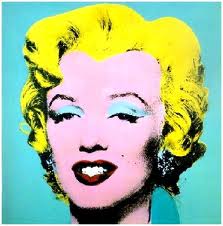 Building up your analysis of Marilyn Monroe, 1962by Andy Wahrolanswer each section with key words only. read the instruction & react.1)- focus on the colors & on the background- choose adjectives to describe the colors:- what impression do they create ?2)- Describe the style of the painting ?  what does it look like ?3)- How is the effect achieved ( atteint) ?4)- focus on the different parts of Monroe’s face : for each of them say what you notice.Her eyes :Her theeth :Her mouth :Where could you see such a face ? 5)- what do you think of this painting ? Justify